MINISTRY OF DEFENCE & MILITARY VETERANSNATIONAL ASSEMBLYQUESTION FOR WRITTEN REPLY314.	Mr M Bagraim (DA) to ask the Minister of Defence and Military Veterans:What amount did (a) her department and (b) each entity reporting to her spend on the promotion or celebration of the Year of O R Tambo on the (i) Africa News Network 7 channel, (ii) SA Broadcasting Corporation (aa) television channels and (bb) radio stations, (iii) national commercial radio stations and (iv) community (aa) television and (bb) radio stations since 1 January 2017?					NW336EREPLY:and (b)  	NONE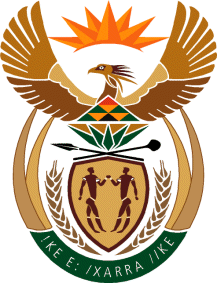 